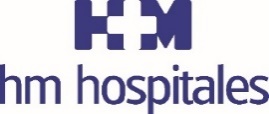 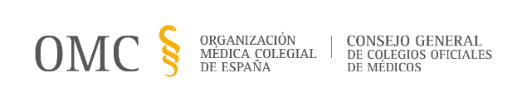 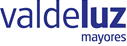 La vigencia de estos acuerdos es de un año con opción de nuevas prórrogasHM HOSPITALES, CGCOM Y VALDELUZ MAYORES SE ALÍAN PARA FACILITAR ASISTENCIA PREFERENCIAL Y GRATUITA A LOS MÉDICOS JUBILADOSEstos acuerdos permitirán que los médicos jubilados reciban atención gratuita en las consultas de los Servicios de Urgencias que no requieran hospitalizaciónLos médicos jubilados y sus familiares de primer y segundo grado tendrán acceso preferencial y tarifas especiales en los centros de Valdeluz Mayores Madrid, 15 de julio de 2021.- HM Hospitales, el Consejo General de Colegios Oficiales de Médicos (CGCOM) y Valdeluz Mayores han sellado una serie de convenios destinados a ofrecer ventajas de todo tipo a los médicos jubilados y sus familiares. Gracias a la renovación del acuerdo entre HM Hospitales y el CGCOM este Grupo hospitalario ofrecerá en todos sus centros un trato preferencial para consultas y resto de servicios a los médicos colegiados jubilados u honoríficos o a sus cónyuges. Dicho acuerdo también incluye la atención gratuita en las consultas de los Servicios de Urgencias que no requieran hospitalización. El presidente de HM Hospitales, Dr. Juan Abarca Cidón, destaca que “es un orgullo renovar la colaboración con el CGCOM y de esta manera, poder ayudar en todo lo que podamos a los médicos jubilados y devolverles de algún modo su dedicación y compromiso con la profesión y con la salud de la ciudadanía”.Por su parte, el presidente del Consejo General de Colegios Oficiales Médicos de España, Dr. Tomás Cobo Castro, afirma que “nos llena de satisfacción esta colaboración que se centra en nuestros maestros, en nuestros compañeros más vulnerables. Estos convenios muestran el convencimiento de la corporación por cuidar de los que cuidan, especialmente de aquellos que lo han hecho tantos años”. Asimismo, el convenio firmado entre Valdeluz Mayores y el CGCOM recoge que los médicos jubilados, así como sus familiares de primer y segundo grado, tendrán preferencia en las listas de espera y se beneficiarán de descuentos y tarifas especiales, no solo en Valdeluz Ferial Guadalajara, sino en todos los centros operativos y de próxima apertura (Leganés, Madrid San Blas, Arroyomolinos, Rivas Vaciamadrid) así como en los que la compañía está diseñando para el futuro. El consejero delegado de Valdeluz Mayores, Jaime González Rodríguez, remarca “en nuestra actividad asistencial, nada nos produce mayor satisfacción que poder servir y atender con el máximo cariño y dedicación a los que tantos años han velado por la salud y el bienestar de todos nosotros”.HM HospitalesHM Hospitales es el grupo hospitalario privado de referencia a nivel nacional que basa su oferta en la excelencia asistencial sumada a la investigación, la docencia, la constante innovación tecnológica y la publicación de resultados.Dirigido por médicos y con capital 100% español, cuenta en la actualidad con más de 5.000 trabajadores laborales que concentran sus esfuerzos en ofrecer una medicina de calidad e innovadora centrada en el cuidado de la salud y el bienestar de sus pacientes y familiares.HM Hospitales está formado por 42 centros asistenciales: 16 hospitales, 4 centros integrales de alta especialización en Oncología, Cardiología, Neurociencias y Fertilidad, además de 22 policlínicos. Todos ellos trabajan de manera coordinada para ofrecer una gestión integral de las necesidades y requerimientos de sus pacientes.Consejo General de Médicos El CGCOM agrupa y coordina a los 52 Colegios de Médicos de España, convirtiéndose así en un espacio ético y democrático de libertades profesionales y directivas de los médicos, constituido como un instrumento de gobernanza profesional y de garantía de derechos públicos esenciales. Ostenta la representación profesional ante la Administración del Estado, así como, pone voz a la profesión médica española ante las instituciones de la Unión Europea y en las organizaciones médicas y sanitarias internacionales.Más información para medios:DPTO. DE COMUNICACIÓN DE HM HOSPITALESMarcos García Rodríguez Tel.: 914 444 244 Ext 167 / Móvil 667 184 600 E-mail: mgarciarodriguez@hmhospitales.comMás información: www.hmhospitales.com